DEŇ ZDRAVEJ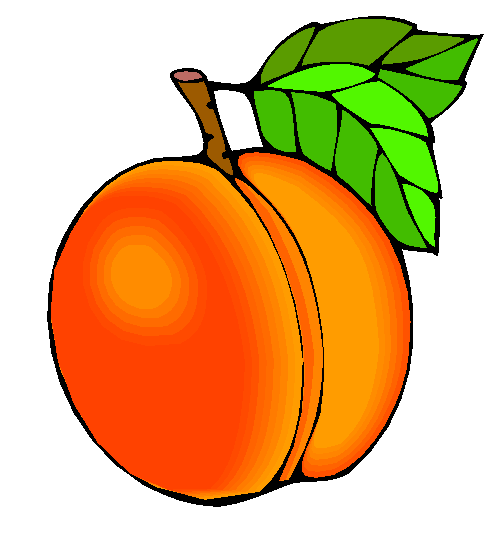 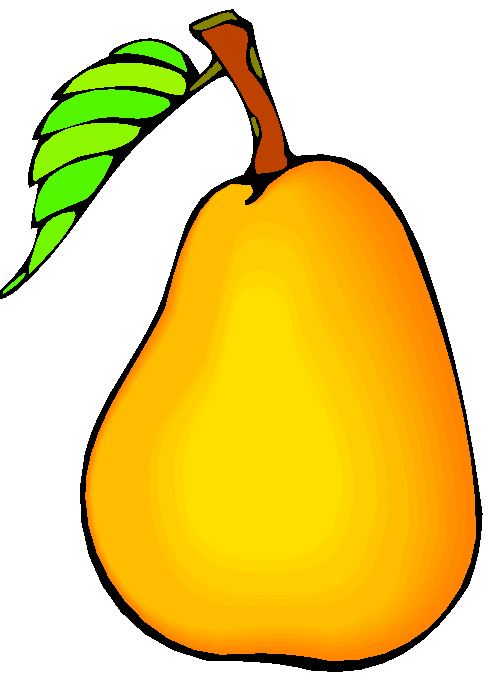 VÝŽIVYKEDY? 16.10.2017 o 15:30hod.KDE? V našej MŠSrdečne Vás pozývame na DEŇ ZDRAVEJ VÝŽIVY, kde si spoločne s nami môžete prísť pochutnať na zdravých maškrtách.Čaká Vás ochutnávka ovocia a zeleniny, ale aj rôzne aktivity s detičkami.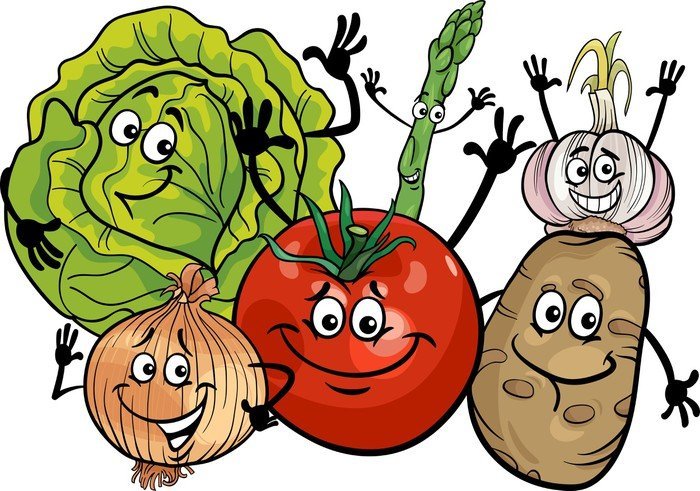 